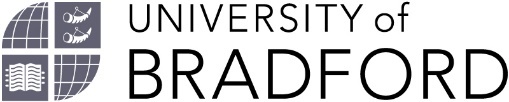 Mitigating Circumstances Form - Undergraduate AdmissionsPlease refer to our ‘Admissions Mitigating Circumstances procedure’ prior to completing this form.Personal detailsPlease list the achieved qualifications or examinations which have been, or may be affected (for example GCSE results/A Levels)Applicant statementExam board considerationHave you requested/will you request any special arrangements or consideration from the relevant exam boards? If applicable, what arrangements have been put in place?Applicant declaration (please tick and sign as appropriate)I confirm that the above applicant statement is an accurate summary of my circumstancesI understand that any personal data provided will be processed in line with our Student Privacy NoticeI understand that any information provided will be stored confidentially and shared with other relevant University staff (such as the relevant faculty/department) in order to assess my application. Signature: 								Date:Supporting statement (to be completed by a member of staff at your school or college or a doctor or support worker.Supporting declarationI confirm that the above supporting statement is an accurate summary of my student’s circumstances and I understand that the information provided will be stored confidentially and shared with other relevant staff (such as Student Services) as appropriate. Signature: 								Date:Additional documentationI have attached some additional documentation to help outline my mitigating circumstances:  YES / NOFull nameUCAS ID numberDate of BirthCourse applied for